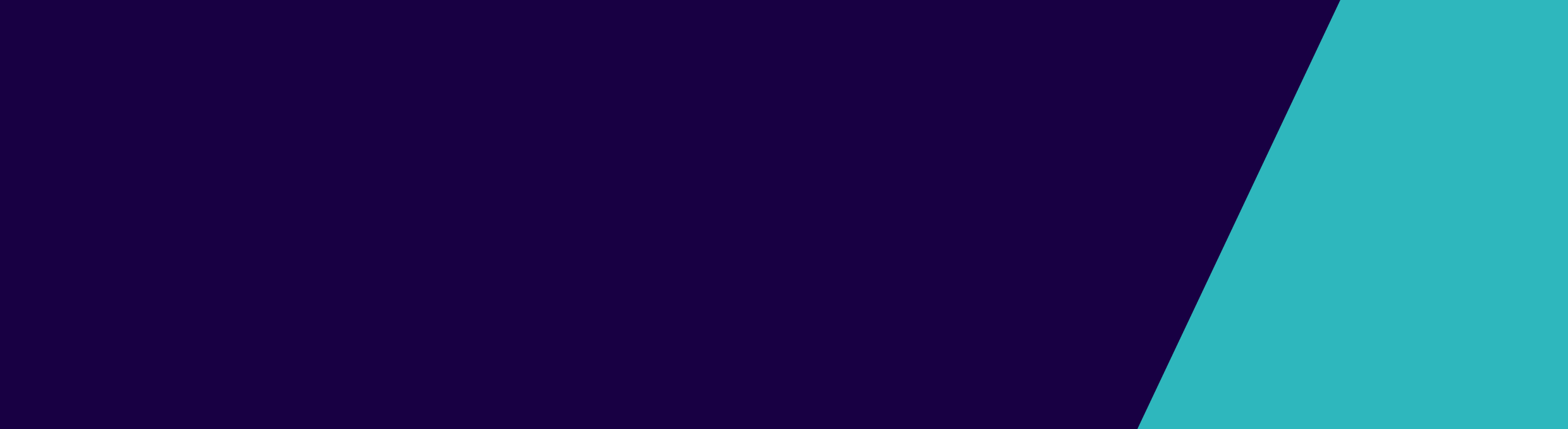 The Department of Health and Human Services is hoping you can help support the uptake of our Insure it. It’s worth it toolkit by raising awareness about the importance of insurance through your community networks. Below is an example of a newsletter article you could use in a printed or online publication. For more information about the campaign visit:  www.insureit.vic.gov.auShorter:Insure it. It’s worth it.Damage from a storm, flood or fire can require a lot of money to fix.  If you and your family were affected by an emergency, could you repair, replace and rebuild your most valued possessions?Whether you’re an owner or a renter, there are insurance products on the market that can cover your home and household possessions. You might be surprised to discover how little it can cost to get enough insurance to cover it all.Download the ‘Insure it. It’s worth it’ toolkit DHHS developed with Good Shepherd Microfinance to learn about the benefits of insurance: http://goodshepherdmicrofinance.org.au/researchreports/insurance-toolkit/ Visit: insureit.vic.gov.au  to find out more. Longer:Damage from a storm, flood or fire can require a lot of money to fix.  If you and your family were affected by an emergency, could you repair, replace and rebuild your most valued possessions?Whether you’re an owner or a renter, there are insurance products on the market that can cover your home and household possessions. You might be surprised to discover how little it can cost to get enough insurance to cover it all.Now is the time to financially prepare to make sure you and your family are ready if things go wrong. Insurance gives you peace of mind and helps you bounce back financially if disaster strikes. Getting insurance is easy if you follow our four steps:1. Know your risk2. Calculate the value of your belongings3. Insure what matters to you4. Protect your important documentsDownload the ‘Insure it. It’s worth it’ toolkit DHHS developed with Good Shepherd Microfinance to learn more about these steps and about the benefits of insurance: http://goodshepherdmicrofinance.org.au/researchreports/insurance-toolkit/ Visit: insureit.vic.gov.au  to find out more. For more information contact:Emergency Management Branch
Department of Health and Human Services
Email: em.comms@dhhs.vic.gov.au  Insure it. It’s worth it.Insurance toolkit newsletter content